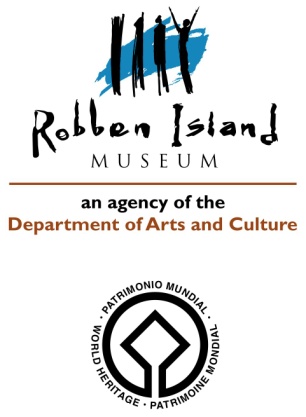 CONDITION REPORT 2: ARTEFACTS: Outgoing LoansArtifact name:  IMPLEMENT: PICK AXE			Acc No: RIM.2012.1740.TAFBrief description:	Pick axe with steel head and wooden handleImage:  General view:  	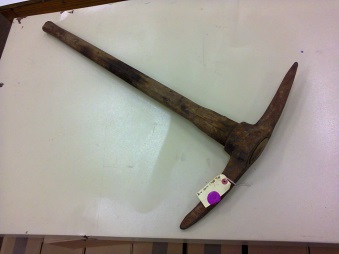 Dimensions:  Total length: 900 mm x Total width : 220 mmMaterials: Steel and woodAny markings/Inscriptions:  NoneCondition:   Overall good; Signs of corrosion on the head : 					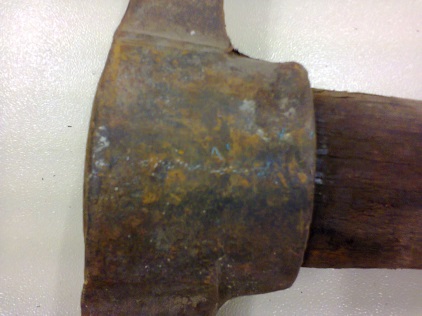 Staining on wood as a result of prolonged use: 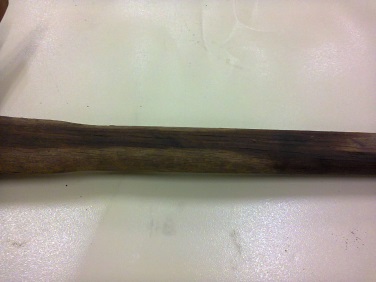 Caution!  Head is sitting loose on the handle:       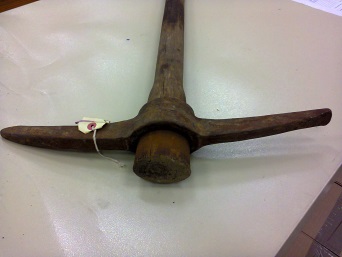 Any treatment done: 	None					Date:  n/aRecommendations for Exhibitions:  Stable Relative Humidity of 50-55%Preferably to be displayed horizontal; suitable support required for head and handle If displayed verticallyLoan venue and duration: The Canadian Museum for Human Rights, Winnipeg, Canada; Title of Exhibition: “Mandela: Struggle for Freedom”; December 2017 to end January 2019.Examined by:  C. Wintein: Art & Artefacts Coordinator 	Date:  October 2017Condition upon return of loan: